ÉSZAK-ZALAI VÍZ- ÉS CSATORNAMŰ ZRT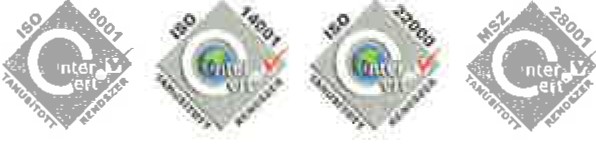 ; Zalaegerszeg, Balatoni út 8. • 8901 Zalaegerszeg Pf .: 178 Telefon: +36 92 500 300 • Fax: +36 92 500 303E-mail: zalaviz@zalaviz .hu • www.zalaviz .huTisztelt Önkormányzat!Kérjük a lakosság tájékoztatását az alábbi ügyben:Bejelentés érkezett Társaságunkhoz, mely szerint a Zalavíz Zrt. nevében felhívják Felhasználónkat azzal, hogy mivel idén sok vízdíjat fizettek, megjutalmazzuk őket. Időpontot egyeztetnek, hogy az ajándékot személyesen átadják  részükre. Egyértelműen félrevezetésről van szó, cégünk ilyen szándékkal nem hívja Fogyasztóit. Valószínüleg a lakásba akarnak bejutni.Társaságunk Munkatársai rendelkeznek fényképes igazolvánnyal , mellyel igazolni tudják magukat.Zalaegerszeg, 2018. 12. 11.JA nhOfferJAlíl  ráselnök-vezérigazgatóE">zak-La1öi Víz- e:> C atornamü Zártkörűen Működő Részvénytársa&á i; 6900 Zalaegerszeg , Balatoni út 8.8901 Zalaegerszeg, Pf.: 178.1.